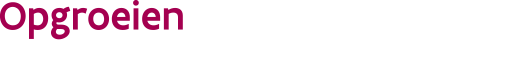 //////////////////////////////////////////////////////////////////////////////////////////////////////////////////////////////////Waarvoor dient dit formulier?Met dit formulier dien je een aanvraag in voor een subsidiebelofte voor de basissubsidie – groepsopvang of gezinsopvang - voor nieuwe plaatsen met vrije prijs.Kan je niet onmiddellijk de subsidie inzetten en wil je voorlopig enkel de subsidiebelofte aanvragen gebruik dan het daarvoor voorziene formulier.Waar kan je terecht voor meer informatie?
Voor meer informatie kan je contact opnemen met je klantenbeheerder. De contactgegevens vind je onderaan.
Aan wie bezorg je dit formulier?Bezorg het volledig ingevulde en ondertekende formulier via e-mail aan je klantenbeheerder. //////////////////////////////////////////////////////////////////////////////////////////////////////////////////////////////////IdentificatiegegevensVul de gegevens van de organisator in.
Vul de gegevens van de organisator in.
Vul de gegevens van de organisator in.
Vul de gegevens van de organisator in.
Vul de gegevens van de organisator in.
Vul de gegevens van de organisator in.
Vul de gegevens van de organisator in.
NaamOndernemingsnummer..Vul de gegevens in van de persoon die ons meer informatie kan geven over de aanvraag.Vul de gegevens in van de persoon die ons meer informatie kan geven over de aanvraag.Voornaam en naamFunctieE-mailadresTelefoonnummerBereikbaarheidGegevens van de kinderopvanglocatie waar je de subsidie zal inzetten.Gegevens van de kinderopvanglocatie waar je de subsidie zal inzetten.DossiernummerNaamStraat en nummerPostnummer en gemeenteInformatie over de aanvraagHoeveel plaatsen basissubsidie (trap 1) vraag je aan?Hoeveel plaatsen basissubsidie (trap 1) vraag je aan?Hoeveel plaatsen basissubsidie (trap 1) vraag je aan?Hoeveel plaatsen basissubsidie (trap 1) vraag je aan?Hoeveel plaatsen basissubsidie (trap 1) vraag je aan?Hoeveel plaatsen basissubsidie (trap 1) vraag je aan?Hoeveel plaatsen basissubsidie (trap 1) vraag je aan?Hoeveel plaatsen basissubsidie (trap 1) vraag je aan?Hoeveel plaatsen basissubsidie (trap 1) vraag je aan?Aantal T1 plaatsenAantal T1 plaatsenOver welke type plaatsen gaat het?Over welke type plaatsen gaat het?Over welke type plaatsen gaat het?Over welke type plaatsen gaat het?Over welke type plaatsen gaat het?Over welke type plaatsen gaat het?Over welke type plaatsen gaat het?Over welke type plaatsen gaat het?Over welke type plaatsen gaat het?GroepsopvangGroepsopvangGroepsopvangGroepsopvangGroepsopvangGroepsopvangGroepsopvangGroepsopvangGroepsopvangGezinsopvangGezinsopvangGezinsopvangGezinsopvangGezinsopvangGezinsopvangGezinsopvangGezinsopvangGezinsopvangOver welke nieuwe plaatsen gaat het?Over welke nieuwe plaatsen gaat het?Over welke nieuwe plaatsen gaat het?Over welke nieuwe plaatsen gaat het?Over welke nieuwe plaatsen gaat het?Over welke nieuwe plaatsen gaat het?Over welke nieuwe plaatsen gaat het?Over welke nieuwe plaatsen gaat het?Over welke nieuwe plaatsen gaat het?Het gaat om een volledig nieuwe locatieHet gaat om een volledig nieuwe locatieHet gaat om een volledig nieuwe locatieHet gaat om een volledig nieuwe locatieHet gaat om een volledig nieuwe locatieHet gaat om een volledig nieuwe locatieHet gaat om een volledig nieuwe locatieHet gaat om een volledig nieuwe locatieHet gaat om een volledig nieuwe locatieHet gaat om de uitbreiding van een bestaande locatie:  Een locatie waar alle plaatsen met vrije prijs zijn   Een locatie waarin ik IKT-mix toepas of zal toepassen zodra ik de subsidietoekenning krijgHet gaat om de uitbreiding van een bestaande locatie:  Een locatie waar alle plaatsen met vrije prijs zijn   Een locatie waarin ik IKT-mix toepas of zal toepassen zodra ik de subsidietoekenning krijgHet gaat om de uitbreiding van een bestaande locatie:  Een locatie waar alle plaatsen met vrije prijs zijn   Een locatie waarin ik IKT-mix toepas of zal toepassen zodra ik de subsidietoekenning krijgHet gaat om de uitbreiding van een bestaande locatie:  Een locatie waar alle plaatsen met vrije prijs zijn   Een locatie waarin ik IKT-mix toepas of zal toepassen zodra ik de subsidietoekenning krijgHet gaat om de uitbreiding van een bestaande locatie:  Een locatie waar alle plaatsen met vrije prijs zijn   Een locatie waarin ik IKT-mix toepas of zal toepassen zodra ik de subsidietoekenning krijgHet gaat om de uitbreiding van een bestaande locatie:  Een locatie waar alle plaatsen met vrije prijs zijn   Een locatie waarin ik IKT-mix toepas of zal toepassen zodra ik de subsidietoekenning krijgHet gaat om de uitbreiding van een bestaande locatie:  Een locatie waar alle plaatsen met vrije prijs zijn   Een locatie waarin ik IKT-mix toepas of zal toepassen zodra ik de subsidietoekenning krijgHet gaat om de uitbreiding van een bestaande locatie:  Een locatie waar alle plaatsen met vrije prijs zijn   Een locatie waarin ik IKT-mix toepas of zal toepassen zodra ik de subsidietoekenning krijgHet gaat om de uitbreiding van een bestaande locatie:  Een locatie waar alle plaatsen met vrije prijs zijn   Een locatie waarin ik IKT-mix toepas of zal toepassen zodra ik de subsidietoekenning krijgHeb je voor de locatie of voor de plaatsen al een vergunning aangevraagd?Let op! 
Heb je nog geen vergunning op het moment van beslissing over deze aanvraag, dan kan enkel de subsidiebelofte worden toegekend en wordt de subsidietoekenning (voorlopig) geweigerd.Heb je voor de locatie of voor de plaatsen al een vergunning aangevraagd?Let op! 
Heb je nog geen vergunning op het moment van beslissing over deze aanvraag, dan kan enkel de subsidiebelofte worden toegekend en wordt de subsidietoekenning (voorlopig) geweigerd.Heb je voor de locatie of voor de plaatsen al een vergunning aangevraagd?Let op! 
Heb je nog geen vergunning op het moment van beslissing over deze aanvraag, dan kan enkel de subsidiebelofte worden toegekend en wordt de subsidietoekenning (voorlopig) geweigerd.Heb je voor de locatie of voor de plaatsen al een vergunning aangevraagd?Let op! 
Heb je nog geen vergunning op het moment van beslissing over deze aanvraag, dan kan enkel de subsidiebelofte worden toegekend en wordt de subsidietoekenning (voorlopig) geweigerd.Heb je voor de locatie of voor de plaatsen al een vergunning aangevraagd?Let op! 
Heb je nog geen vergunning op het moment van beslissing over deze aanvraag, dan kan enkel de subsidiebelofte worden toegekend en wordt de subsidietoekenning (voorlopig) geweigerd.Heb je voor de locatie of voor de plaatsen al een vergunning aangevraagd?Let op! 
Heb je nog geen vergunning op het moment van beslissing over deze aanvraag, dan kan enkel de subsidiebelofte worden toegekend en wordt de subsidietoekenning (voorlopig) geweigerd.Heb je voor de locatie of voor de plaatsen al een vergunning aangevraagd?Let op! 
Heb je nog geen vergunning op het moment van beslissing over deze aanvraag, dan kan enkel de subsidiebelofte worden toegekend en wordt de subsidietoekenning (voorlopig) geweigerd.Heb je voor de locatie of voor de plaatsen al een vergunning aangevraagd?Let op! 
Heb je nog geen vergunning op het moment van beslissing over deze aanvraag, dan kan enkel de subsidiebelofte worden toegekend en wordt de subsidietoekenning (voorlopig) geweigerd.Heb je voor de locatie of voor de plaatsen al een vergunning aangevraagd?Let op! 
Heb je nog geen vergunning op het moment van beslissing over deze aanvraag, dan kan enkel de subsidiebelofte worden toegekend en wordt de subsidietoekenning (voorlopig) geweigerd.Ja ik heb een aanvraag vergunning ingediend maar de vergunning is nog niet toegekend.Ja ik heb een aanvraag vergunning ingediend maar de vergunning is nog niet toegekend.Ja ik heb een aanvraag vergunning ingediend maar de vergunning is nog niet toegekend.Ja ik heb een aanvraag vergunning ingediend maar de vergunning is nog niet toegekend.Ja ik heb een aanvraag vergunning ingediend maar de vergunning is nog niet toegekend.Ja ik heb een aanvraag vergunning ingediend maar de vergunning is nog niet toegekend.Ja ik heb een aanvraag vergunning ingediend maar de vergunning is nog niet toegekend.Ja ik heb een aanvraag vergunning ingediend maar de vergunning is nog niet toegekend.Ja ik heb een aanvraag vergunning ingediend maar de vergunning is nog niet toegekend.Ja ik heb een aanvraag vergunning ingediend en de vergunning is toegekend.Ja ik heb een aanvraag vergunning ingediend en de vergunning is toegekend.Ja ik heb een aanvraag vergunning ingediend en de vergunning is toegekend.Ja ik heb een aanvraag vergunning ingediend en de vergunning is toegekend.Ja ik heb een aanvraag vergunning ingediend en de vergunning is toegekend.Ja ik heb een aanvraag vergunning ingediend en de vergunning is toegekend.Ja ik heb een aanvraag vergunning ingediend en de vergunning is toegekend.Ja ik heb een aanvraag vergunning ingediend en de vergunning is toegekend.Ja ik heb een aanvraag vergunning ingediend en de vergunning is toegekend.Neen ik heb nog geen aanvraag vergunning ingediendNeen ik heb nog geen aanvraag vergunning ingediendNeen ik heb nog geen aanvraag vergunning ingediendNeen ik heb nog geen aanvraag vergunning ingediendNeen ik heb nog geen aanvraag vergunning ingediendNeen ik heb nog geen aanvraag vergunning ingediendNeen ik heb nog geen aanvraag vergunning ingediendNeen ik heb nog geen aanvraag vergunning ingediendNeen ik heb nog geen aanvraag vergunning ingediendVanaf wanneer wil je de subsidiebelofte en de toekenning laten ingaan?Geef een realistische startdatum, rekening houdend met de stappen die je nog moet zetten om te voldoen aan de voorwaarden voor de basissubsidie.Vanaf wanneer wil je de subsidiebelofte en de toekenning laten ingaan?Geef een realistische startdatum, rekening houdend met de stappen die je nog moet zetten om te voldoen aan de voorwaarden voor de basissubsidie.Vanaf wanneer wil je de subsidiebelofte en de toekenning laten ingaan?Geef een realistische startdatum, rekening houdend met de stappen die je nog moet zetten om te voldoen aan de voorwaarden voor de basissubsidie.Vanaf wanneer wil je de subsidiebelofte en de toekenning laten ingaan?Geef een realistische startdatum, rekening houdend met de stappen die je nog moet zetten om te voldoen aan de voorwaarden voor de basissubsidie.Vanaf wanneer wil je de subsidiebelofte en de toekenning laten ingaan?Geef een realistische startdatum, rekening houdend met de stappen die je nog moet zetten om te voldoen aan de voorwaarden voor de basissubsidie.Vanaf wanneer wil je de subsidiebelofte en de toekenning laten ingaan?Geef een realistische startdatum, rekening houdend met de stappen die je nog moet zetten om te voldoen aan de voorwaarden voor de basissubsidie.Vanaf wanneer wil je de subsidiebelofte en de toekenning laten ingaan?Geef een realistische startdatum, rekening houdend met de stappen die je nog moet zetten om te voldoen aan de voorwaarden voor de basissubsidie.Vanaf wanneer wil je de subsidiebelofte en de toekenning laten ingaan?Geef een realistische startdatum, rekening houdend met de stappen die je nog moet zetten om te voldoen aan de voorwaarden voor de basissubsidie.Vanaf wanneer wil je de subsidiebelofte en de toekenning laten ingaan?Geef een realistische startdatum, rekening houdend met de stappen die je nog moet zetten om te voldoen aan de voorwaarden voor de basissubsidie.Geplande realisatiedatumGeplande realisatiedatumdagmaandjaarHoe zal je deze realisatiedatum halen?
Omschrijf hoe je de startdatum zal halen, rekening houdend met de voorwaarden voor de basissubsidie. 
Vermeld concreet de voorwaarden waaraan je al voldoet en maak een stappenplan en timing voor de voorwaarden waar je nog niet aan voldoet.Hoe zal je deze realisatiedatum halen?
Omschrijf hoe je de startdatum zal halen, rekening houdend met de voorwaarden voor de basissubsidie. 
Vermeld concreet de voorwaarden waaraan je al voldoet en maak een stappenplan en timing voor de voorwaarden waar je nog niet aan voldoet.Hoe zal je deze realisatiedatum halen?
Omschrijf hoe je de startdatum zal halen, rekening houdend met de voorwaarden voor de basissubsidie. 
Vermeld concreet de voorwaarden waaraan je al voldoet en maak een stappenplan en timing voor de voorwaarden waar je nog niet aan voldoet.Hoe zal je deze realisatiedatum halen?
Omschrijf hoe je de startdatum zal halen, rekening houdend met de voorwaarden voor de basissubsidie. 
Vermeld concreet de voorwaarden waaraan je al voldoet en maak een stappenplan en timing voor de voorwaarden waar je nog niet aan voldoet.Hoe zal je deze realisatiedatum halen?
Omschrijf hoe je de startdatum zal halen, rekening houdend met de voorwaarden voor de basissubsidie. 
Vermeld concreet de voorwaarden waaraan je al voldoet en maak een stappenplan en timing voor de voorwaarden waar je nog niet aan voldoet.Hoe zal je deze realisatiedatum halen?
Omschrijf hoe je de startdatum zal halen, rekening houdend met de voorwaarden voor de basissubsidie. 
Vermeld concreet de voorwaarden waaraan je al voldoet en maak een stappenplan en timing voor de voorwaarden waar je nog niet aan voldoet.Hoe zal je deze realisatiedatum halen?
Omschrijf hoe je de startdatum zal halen, rekening houdend met de voorwaarden voor de basissubsidie. 
Vermeld concreet de voorwaarden waaraan je al voldoet en maak een stappenplan en timing voor de voorwaarden waar je nog niet aan voldoet.Hoe zal je deze realisatiedatum halen?
Omschrijf hoe je de startdatum zal halen, rekening houdend met de voorwaarden voor de basissubsidie. 
Vermeld concreet de voorwaarden waaraan je al voldoet en maak een stappenplan en timing voor de voorwaarden waar je nog niet aan voldoet.Hoe zal je deze realisatiedatum halen?
Omschrijf hoe je de startdatum zal halen, rekening houdend met de voorwaarden voor de basissubsidie. 
Vermeld concreet de voorwaarden waaraan je al voldoet en maak een stappenplan en timing voor de voorwaarden waar je nog niet aan voldoet.Als er geen budget meer beschikbaar is voor het lopend jaar, ben je bereid om de subsidiebelofte en -toekenning volgend jaar te laten ingaan?Als er geen budget meer beschikbaar is voor het lopend jaar, ben je bereid om de subsidiebelofte en -toekenning volgend jaar te laten ingaan?Als er geen budget meer beschikbaar is voor het lopend jaar, ben je bereid om de subsidiebelofte en -toekenning volgend jaar te laten ingaan?Als er geen budget meer beschikbaar is voor het lopend jaar, ben je bereid om de subsidiebelofte en -toekenning volgend jaar te laten ingaan?Als er geen budget meer beschikbaar is voor het lopend jaar, ben je bereid om de subsidiebelofte en -toekenning volgend jaar te laten ingaan?Als er geen budget meer beschikbaar is voor het lopend jaar, ben je bereid om de subsidiebelofte en -toekenning volgend jaar te laten ingaan?Als er geen budget meer beschikbaar is voor het lopend jaar, ben je bereid om de subsidiebelofte en -toekenning volgend jaar te laten ingaan?Als er geen budget meer beschikbaar is voor het lopend jaar, ben je bereid om de subsidiebelofte en -toekenning volgend jaar te laten ingaan?Als er geen budget meer beschikbaar is voor het lopend jaar, ben je bereid om de subsidiebelofte en -toekenning volgend jaar te laten ingaan?Ja, als er onvoldoende budget ter beschikking is voor het jaar waarvoor ik de aanvraag indien, wil ik graag de toekenning van een subsidiebelofte zodra er wel subsidie beschikbaar is volgend jaar.Ja, als er onvoldoende budget ter beschikking is voor het jaar waarvoor ik de aanvraag indien, wil ik graag de toekenning van een subsidiebelofte zodra er wel subsidie beschikbaar is volgend jaar.Ja, als er onvoldoende budget ter beschikking is voor het jaar waarvoor ik de aanvraag indien, wil ik graag de toekenning van een subsidiebelofte zodra er wel subsidie beschikbaar is volgend jaar.Ja, als er onvoldoende budget ter beschikking is voor het jaar waarvoor ik de aanvraag indien, wil ik graag de toekenning van een subsidiebelofte zodra er wel subsidie beschikbaar is volgend jaar.Ja, als er onvoldoende budget ter beschikking is voor het jaar waarvoor ik de aanvraag indien, wil ik graag de toekenning van een subsidiebelofte zodra er wel subsidie beschikbaar is volgend jaar.Ja, als er onvoldoende budget ter beschikking is voor het jaar waarvoor ik de aanvraag indien, wil ik graag de toekenning van een subsidiebelofte zodra er wel subsidie beschikbaar is volgend jaar.Ja, als er onvoldoende budget ter beschikking is voor het jaar waarvoor ik de aanvraag indien, wil ik graag de toekenning van een subsidiebelofte zodra er wel subsidie beschikbaar is volgend jaar.Ja, als er onvoldoende budget ter beschikking is voor het jaar waarvoor ik de aanvraag indien, wil ik graag de toekenning van een subsidiebelofte zodra er wel subsidie beschikbaar is volgend jaar.Ja, als er onvoldoende budget ter beschikking is voor het jaar waarvoor ik de aanvraag indien, wil ik graag de toekenning van een subsidiebelofte zodra er wel subsidie beschikbaar is volgend jaar.Neen, als er onvoldoende budget ter beschikking is voor het jaar waarvoor ik de aanvraag indien, dan zal ik beslissen of ik een nieuwe aanvraag indien op een later moment.Neen, als er onvoldoende budget ter beschikking is voor het jaar waarvoor ik de aanvraag indien, dan zal ik beslissen of ik een nieuwe aanvraag indien op een later moment.Neen, als er onvoldoende budget ter beschikking is voor het jaar waarvoor ik de aanvraag indien, dan zal ik beslissen of ik een nieuwe aanvraag indien op een later moment.Neen, als er onvoldoende budget ter beschikking is voor het jaar waarvoor ik de aanvraag indien, dan zal ik beslissen of ik een nieuwe aanvraag indien op een later moment.Neen, als er onvoldoende budget ter beschikking is voor het jaar waarvoor ik de aanvraag indien, dan zal ik beslissen of ik een nieuwe aanvraag indien op een later moment.Neen, als er onvoldoende budget ter beschikking is voor het jaar waarvoor ik de aanvraag indien, dan zal ik beslissen of ik een nieuwe aanvraag indien op een later moment.Neen, als er onvoldoende budget ter beschikking is voor het jaar waarvoor ik de aanvraag indien, dan zal ik beslissen of ik een nieuwe aanvraag indien op een later moment.Neen, als er onvoldoende budget ter beschikking is voor het jaar waarvoor ik de aanvraag indien, dan zal ik beslissen of ik een nieuwe aanvraag indien op een later moment.Neen, als er onvoldoende budget ter beschikking is voor het jaar waarvoor ik de aanvraag indien, dan zal ik beslissen of ik een nieuwe aanvraag indien op een later moment.Eerdere negatieve beslissing?Eerdere negatieve beslissing?Eerdere negatieve beslissing?Eerdere negatieve beslissing?Eerdere negatieve beslissing?Opgroeien Regie (of voorheen Kind en Gezin) heeft al eerder een beslissing genomen tot stopzetting, schorsing, of vermindering van subsidie voor mijn organisatie.Opgroeien Regie (of voorheen Kind en Gezin) heeft al eerder een beslissing genomen tot stopzetting, schorsing, of vermindering van subsidie voor mijn organisatie.Ja, daarom bezorg ik als bijlage een document waaruit blijkt dat de redenen tot stopzetting, schorsing of vermindering van de subsidies zijn weggewerkt.Ja, daarom bezorg ik als bijlage een document waaruit blijkt dat de redenen tot stopzetting, schorsing of vermindering van de subsidies zijn weggewerkt.NeenNeenBetaalgegevens Vul dit alleen in als je nog geen subsidies krijgt van Opgroeien of als je rekeningnummer is veranderd!Ik verklaar volgende documenten toe te voegen bij de aanvraagIk verklaar volgende documenten toe te voegen bij de aanvraagIk verklaar volgende documenten toe te voegen bij de aanvraagHet formulier ‘Nieuw rekeningnummer’Het formulier ‘Nieuw rekeningnummer’Het bankattestHet bankattestFinancieel contactpersoon
Deze persoon ontvangt de betaalbrieven van OpgroeienFinancieel contactpersoon
Deze persoon ontvangt de betaalbrieven van OpgroeienFinancieel contactpersoon
Deze persoon ontvangt de betaalbrieven van OpgroeienVoornaam en naamVoornaam en naame-mailadrese-mailadresTelefoonnummerTelefoonnummerVerklaring op erewoord en ondertekeningIk verklaar op erewoord datIk kennis heb genomen van de voorwaarden voor de specifieke dienstverlening basissubsidie, vermeld in het Subsidiebesluit van 22 november 2013Ik bevestig dat ik aan de  specifieke dienstverlening voor de basissubsidie, vermeld in het Subsidiebesluit van 22 november 2013, kan voldoen zodra de subsidietoekenning is toegekendIk gemachtigd ben om te handelen in naam van de organisatorDe gegevens volledig en voor waar en echt zijn ingevuld Ik verklaar op erewoord datIk kennis heb genomen van de voorwaarden voor de specifieke dienstverlening basissubsidie, vermeld in het Subsidiebesluit van 22 november 2013Ik bevestig dat ik aan de  specifieke dienstverlening voor de basissubsidie, vermeld in het Subsidiebesluit van 22 november 2013, kan voldoen zodra de subsidietoekenning is toegekendIk gemachtigd ben om te handelen in naam van de organisatorDe gegevens volledig en voor waar en echt zijn ingevuld Ik verklaar op erewoord datIk kennis heb genomen van de voorwaarden voor de specifieke dienstverlening basissubsidie, vermeld in het Subsidiebesluit van 22 november 2013Ik bevestig dat ik aan de  specifieke dienstverlening voor de basissubsidie, vermeld in het Subsidiebesluit van 22 november 2013, kan voldoen zodra de subsidietoekenning is toegekendIk gemachtigd ben om te handelen in naam van de organisatorDe gegevens volledig en voor waar en echt zijn ingevuld Ik verklaar op erewoord datIk kennis heb genomen van de voorwaarden voor de specifieke dienstverlening basissubsidie, vermeld in het Subsidiebesluit van 22 november 2013Ik bevestig dat ik aan de  specifieke dienstverlening voor de basissubsidie, vermeld in het Subsidiebesluit van 22 november 2013, kan voldoen zodra de subsidietoekenning is toegekendIk gemachtigd ben om te handelen in naam van de organisatorDe gegevens volledig en voor waar en echt zijn ingevuld Ik verklaar op erewoord datIk kennis heb genomen van de voorwaarden voor de specifieke dienstverlening basissubsidie, vermeld in het Subsidiebesluit van 22 november 2013Ik bevestig dat ik aan de  specifieke dienstverlening voor de basissubsidie, vermeld in het Subsidiebesluit van 22 november 2013, kan voldoen zodra de subsidietoekenning is toegekendIk gemachtigd ben om te handelen in naam van de organisatorDe gegevens volledig en voor waar en echt zijn ingevuld Ik verklaar op erewoord datIk kennis heb genomen van de voorwaarden voor de specifieke dienstverlening basissubsidie, vermeld in het Subsidiebesluit van 22 november 2013Ik bevestig dat ik aan de  specifieke dienstverlening voor de basissubsidie, vermeld in het Subsidiebesluit van 22 november 2013, kan voldoen zodra de subsidietoekenning is toegekendIk gemachtigd ben om te handelen in naam van de organisatorDe gegevens volledig en voor waar en echt zijn ingevuld Ik verklaar op erewoord datIk kennis heb genomen van de voorwaarden voor de specifieke dienstverlening basissubsidie, vermeld in het Subsidiebesluit van 22 november 2013Ik bevestig dat ik aan de  specifieke dienstverlening voor de basissubsidie, vermeld in het Subsidiebesluit van 22 november 2013, kan voldoen zodra de subsidietoekenning is toegekendIk gemachtigd ben om te handelen in naam van de organisatorDe gegevens volledig en voor waar en echt zijn ingevuld Ik verklaar op erewoord datIk kennis heb genomen van de voorwaarden voor de specifieke dienstverlening basissubsidie, vermeld in het Subsidiebesluit van 22 november 2013Ik bevestig dat ik aan de  specifieke dienstverlening voor de basissubsidie, vermeld in het Subsidiebesluit van 22 november 2013, kan voldoen zodra de subsidietoekenning is toegekendIk gemachtigd ben om te handelen in naam van de organisatorDe gegevens volledig en voor waar en echt zijn ingevuld DatumdagmaandjaarHandtekeningVoornaam en naamFunctieOndertekeningdatumdagmaandjaarhandtekeningvoor- en achternaamStempel van de financiële instellingTerugbezorgen formulierBezorg dit formulier terug via e-mail aanBezorg dit formulier terug via e-mail aanKlantenbeheer - Team NoordTel: 02 249 70 02ko.noord@opgroeien.be
 Klantenbeheer - Team WestTel: 02 249 70 04 ko.west@opgroeien.be
Team CentrumTel: 02 249 70 01ko.centrum@opgroeien.be
Klantenbeheer - Team OostTel: 02 249 70 03ko.oost@opgroeien.be
Lukt het niet om dit formulier via e-mail te verzenden? Geef een seintje via e-mail of telefoon en stuur het naar Opgroeien Voorzieningenbeleid - Hallepoortlaan 27 1060 BrusselLukt het niet om dit formulier via e-mail te verzenden? Geef een seintje via e-mail of telefoon en stuur het naar Opgroeien Voorzieningenbeleid - Hallepoortlaan 27 1060 Brussel